B BB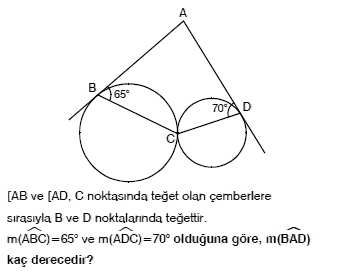 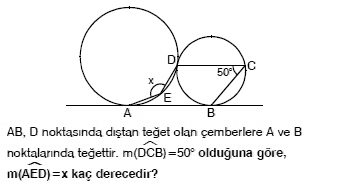 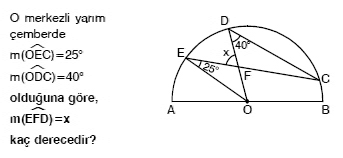 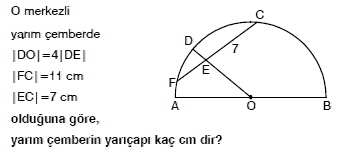 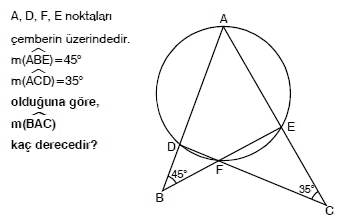 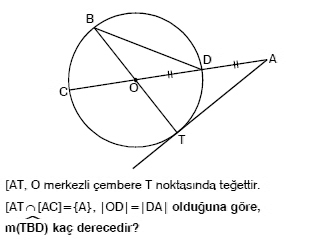 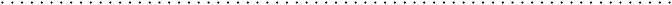 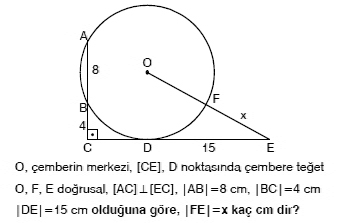 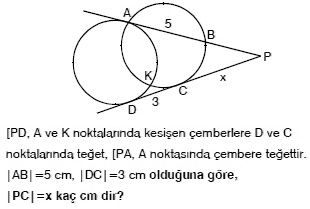 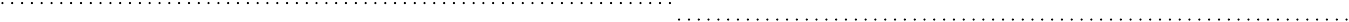 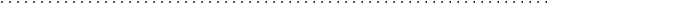 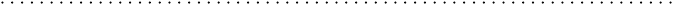 9.	13.A)6	B)7	C)8	D)9	E)10A)10	B)9	C) 8	D)6	E)514.10.A)4	B)6	C)7	D)8	E)12A)4	B)5	C)6	D)7	E)815.11.A)96	B)128	C)132	D) 144	E)180A)6	B)7	C)8	D)9	E)1012.16.A)65	B)70	C)75	D)80	E)85A)9	B)8	C)7	D)6	E)4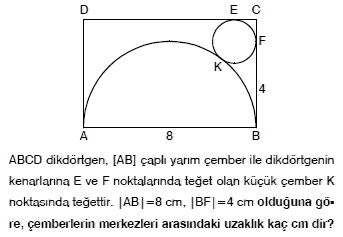 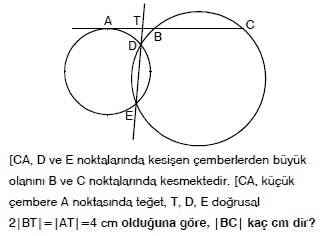 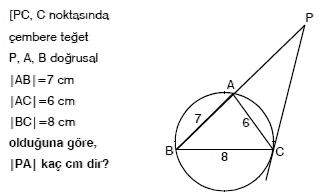 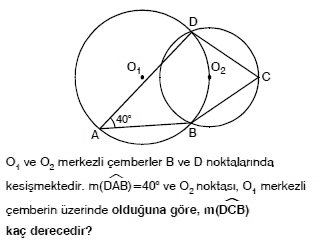 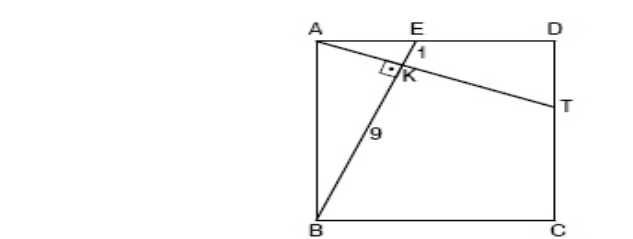 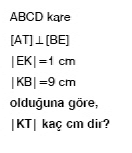 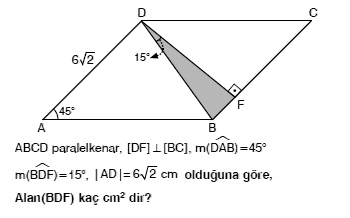 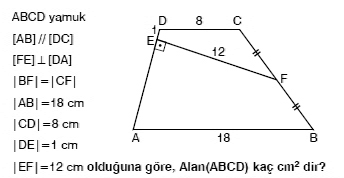 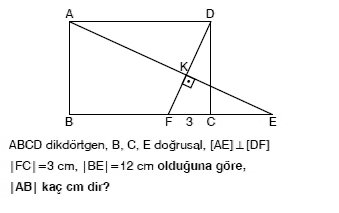 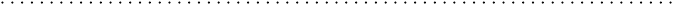 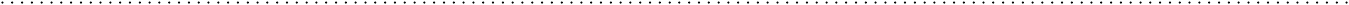 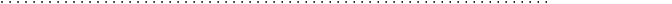 NOT:Hersorunundoğrulukdeğeri6,25puanvesürenizbirderssaatidir.	---BAŞARILAR---	NAMIKKARAYANIKBirmatematikçisanmaz,fakatbilir.İnandırmayaçalışmazçünküispateder.Güveninizibeklemez.Belkidikkatetmeniziister.2017-2018ÖĞRETİMYILIATATÜRKANADOLULİSESİ11.SINIFLARGEOMETRİDERSİ2017-2018ÖĞRETİMYILIATATÜRKANADOLULİSESİ11.SINIFLARGEOMETRİDERSİ2017-2018ÖĞRETİMYILIATATÜRKANADOLULİSESİ11.SINIFLARGEOMETRİDERSİ2017-2018ÖĞRETİMYILIATATÜRKANADOLULİSESİ11.SINIFLARGEOMETRİDERSİ2017-2018ÖĞRETİMYILIATATÜRKANADOLULİSESİ11.SINIFLARGEOMETRİDERSİ2017-2018ÖĞRETİMYILIATATÜRKANADOLULİSESİ11.SINIFLARGEOMETRİDERSİ2017-2018ÖĞRETİMYILIATATÜRKANADOLULİSESİ11.SINIFLARGEOMETRİDERSİ2017-2018ÖĞRETİMYILIATATÜRKANADOLULİSESİ11.SINIFLARGEOMETRİDERSİ2.DÖNEM2.YAZLISORULARIDIR.2.DÖNEM2.YAZLISORULARIDIR.2.DÖNEM2.YAZLISORULARIDIR.2.DÖNEM2.YAZLISORULARIDIR.ADISOYADI:SINIF VE NO:DOĞRU SAYISI:DOĞRU SAYISI:ALDIĞIPUAN:ALDIĞIPUAN:ALDIĞIPUAN:1.5.A)40B)45B)45C)50C)50D)55E)606.A)90B)85C)80D)75E)702.A)60B)45B)45C)40C)40D)30E)22,5A)160B)155C)150D)145E)1407.3.A)55B)50C)45D)40E)35A)9B)8B)8C)7C)7D)6E)54.8.A)9B)8C)7D)6E)5A)9B)8C)7D)6E)5A)5B)6B)6C)7C)7D)8E)9